PODALJŠANO BIVANJE DOMAUstvarjalne roke in prsti MAVRICA – MOBILEPotrebuješ:- vodene barve ali tempere- čopič- trši papir ali karton- vrvico- škarjeNavodila:Na trši papir z vodenimi barvami nariši mavrico. Vajo ponovi tudi na drugi strani. Ko si mavrico poslikal na obeh straneh, jo razreži na tri enake dele. V vsak del s škarjami naredi dve luknjici in skozi njih napelji vrvico. Tvoja mavrica je narejno. Obesi jo na tvoj priljubljen kotiček.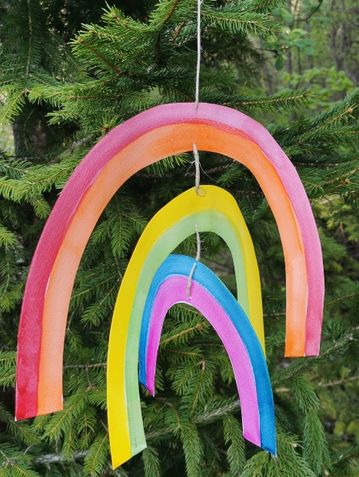 